Нефтеюганское районное муниципальное                                                  общеобразовательное бюджетное учреждение                                   «Чеускинская средняя общеобразовательная школа»ОТЧЕТ О РАБОТЕ УЧЕБНОГО ХОЗЯЙСТВА НРМОБУ «Чеускинская СОШ»ЗА 2017-2018 УЧЕБНЫЙ ГОД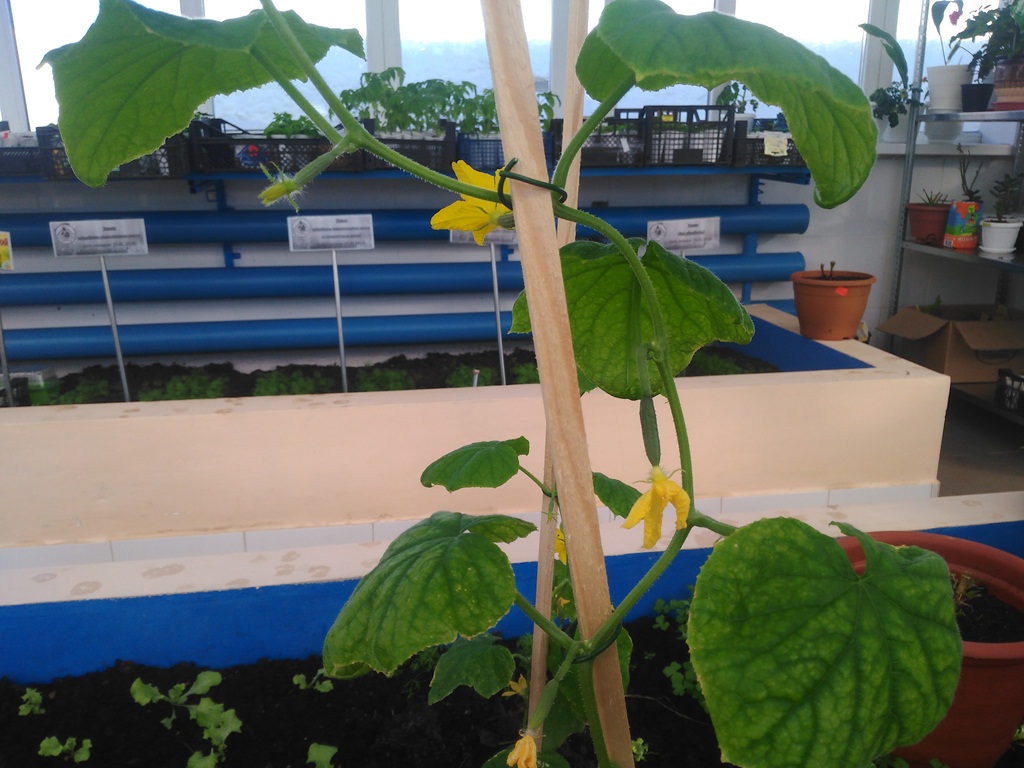 2018 годУчебно хозяйство позволяет решить ряд задач:- совершенствование, углубление  знаний обучающихся  в области эколого-биологических наук;- формирование интеллектуальных и практических умений, связанных с проведением наблюдений и опытов, с оценкой состояния окружающей среды на территории НРМОБУ «Чеускинская СОШ», с проектированием мер по благоустройству школьной территории;- развитие интереса обучающихся  к  изучению растений;- формирование у  обучающихся ответственного отношения к труду, к окружающей среде, к деятельности по ее сохранению и улучшению;- развитие интереса школьников к профессиям, связанным с выращиванием растений, уходом за растениями и животными.Цель:  проведения учебных  занятий  и воспитательных мероприятий по естествознанию, биологии, экологии, трудовому обучению, для выполнения учащимися опытов, наблюдений, летних заданий, организации общественно полезного, производительного труда обучающихся по выращиванию полезной продукции (рассада цветочных культур), заготовки раздаточного  и демонстрационного  материала, для  проведения экскурсий с учащимися СОШ.  Кадровый состав учебного  хозяйства:Заведующий учебным хозяйствомАгрономРабочий зеленого хозяйстваРабочий Уборщик производственных помещений.На учебно-опытном участке  НРМОБУ «Чеускинская СОШ» организован отдел цветочно-декоративных культур. В состав  учебно-опытного участка  входят  также защищенный грунт (теплица), «класс юных исследователей», подсобное помещение. (Приложение 1)«Класс юных исследователей» предназначается для занятий объединений эколого-биологической направленности, а также занятий других классов по необходимости. (Приложение 2)В теплице круглый год растут следующие виды растений: лимон,  канны,  каллы, гортензия, монстера, плющ, колеусы, алоэ, камнеломка, туя, хлорофитум  и другие. ПРОВОДИМЫЕ РАБОТЫУХОД ЗА РАСТЕНИЯМИ В течение года за растениями теплицы,  совместно с учащимися по программе «Юный эколог» и «Росток», ведётся следующая целенаправленная работа: полив горшечных и высаженных в открытый грунт растений, рыхление почвы, прополка, семян и пересадка растений (Приложение 3).ВИДОВОЙ  СОСТАВ РАСТЕНИЙ В теплице произрастает более 10 видов растений и несколько десятков сортов. Например, в  марте впервые зацвел и появились первые плоды у арбуза. В мае появились плоды у кукурузы (Приложение 4).БЛАГОУСТРОЙСТВО И ОБНОВЛЕНИЯ В течение года на территории теплицы проводятся работы по ее благоустройству  и улучшению внешнего вида. Были обновлены  таблички для цветочных растений школы и теплицы, на которых содержится информация не только о растениях и его родине. В весенний период были высажены цветы на втором этаже школы, а также в оранжерее. Приобретался новый инвентарь, цветочные кашпо и изменяется внешний вид оранжереи, школы и теплицы. (Приложение 5)ВЫРАЩИВАНИЕ РАССАДЫ ЦВЕТОЧНО-ДЕКОРАТИВНЫХ РАСТЕНИЙ ИЗ СЕМЯНВ зимне-весенний период в теплице проводится высадка рассады и семян цветочно-декоративных растений для дальнейшего оформления цветников пришкольной территории. За период  2017-2018 учебного года работниками теплицы,  учащимися объединения «Юный эколог» и «Росток», была выращена рассада цветковых растений. (Приложение 6).     ОБЩЕСТВЕННО ЗНАЧИМЫЙ ЭФФЕКТЗа   2017-2018 учебный год было проведено несколько экскурсий  в здание теплицы учащимися и родителями.Учащиеся объединения «Юный эколог», ежегодно принимают участие в операции «Кормушка», в рамках которой изготавливают кормушки, вывешивают на территории ООПТ «Чеускинский бор» совместно с инспектором природоохраны Дьяконовым Е.В. (Приложение 7)ВЫПОЛНЕНИЕ УЧЕБНО-ОПЫТНИЧЕСКИХ РАБОТ В 2017-2018 учебном году опытническая работа проводилась по следующим темам:- «Гидропоника. Выращивание лука»;- «Влияние стимуляторов роста на рост укропа».Также члены кружка «Юный эколог» провели в школе акцию «Сдай батарейку – спаси дерево». Они собрали 136 батареек и поместили их в специальный контейнер для сбора отработанных батареек.Дмитрук Маргарита, учащаяся 5 класса, со своей работой «Гидропоника. Выращивание лука», участвовала в 18 районной конференции молодых исследователей «Шаг в будущее», и заняла 2 место. (Приложение 8).ПРОБЛЕМЫ И ТРУДНОСТИ В РАБОТЕ ПРИШКОЛЬНОЙ ТЕПЛИЦЫКадровые: отсутствие сторожей.Здание теплицы: установка системы вентиляции воздуха.Материальные: ветхое состояние покрытия (поликарбоната) уличных теплиц, нехватка почвы.Образовательные: недостаточное посещение классами здания теплицы и учебного кабинета для практических занятий и экскурсий.ПЛАНЫ НА 2018-2019 УЧЕБНЫЙ ГОДРемонт уличных теплицУстановка системы вентиляции воздухаУлучшить посещаемость теплицы классами школы для экскурсий и занятий.ПриложениеПриложение 1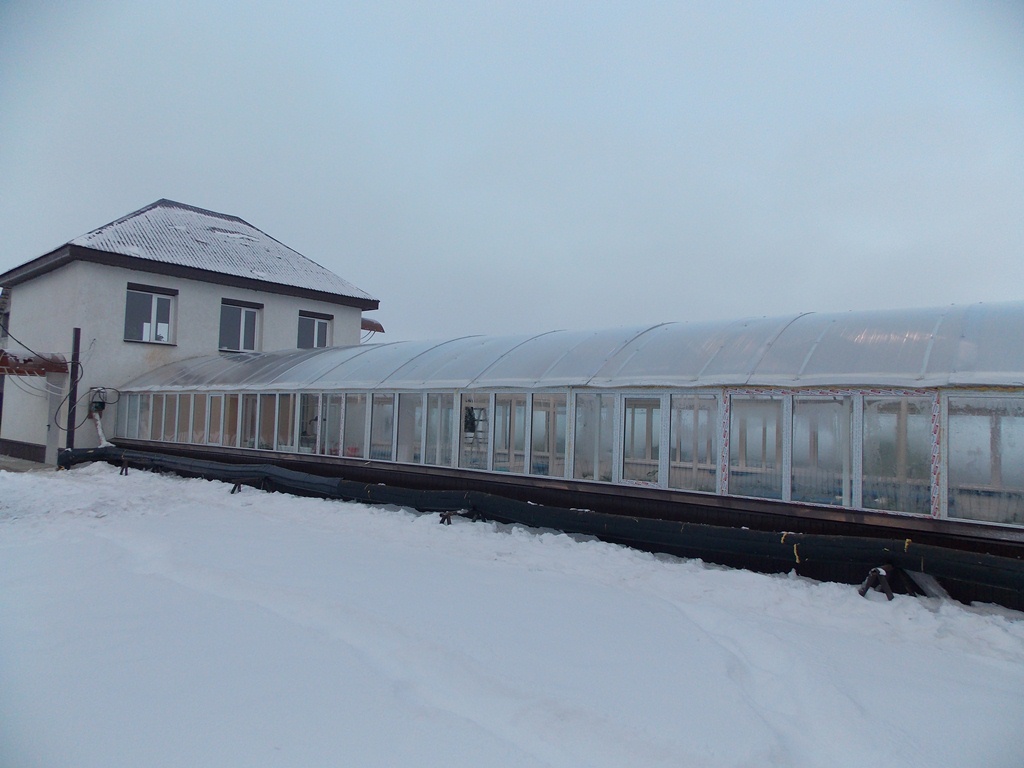 Приложение 2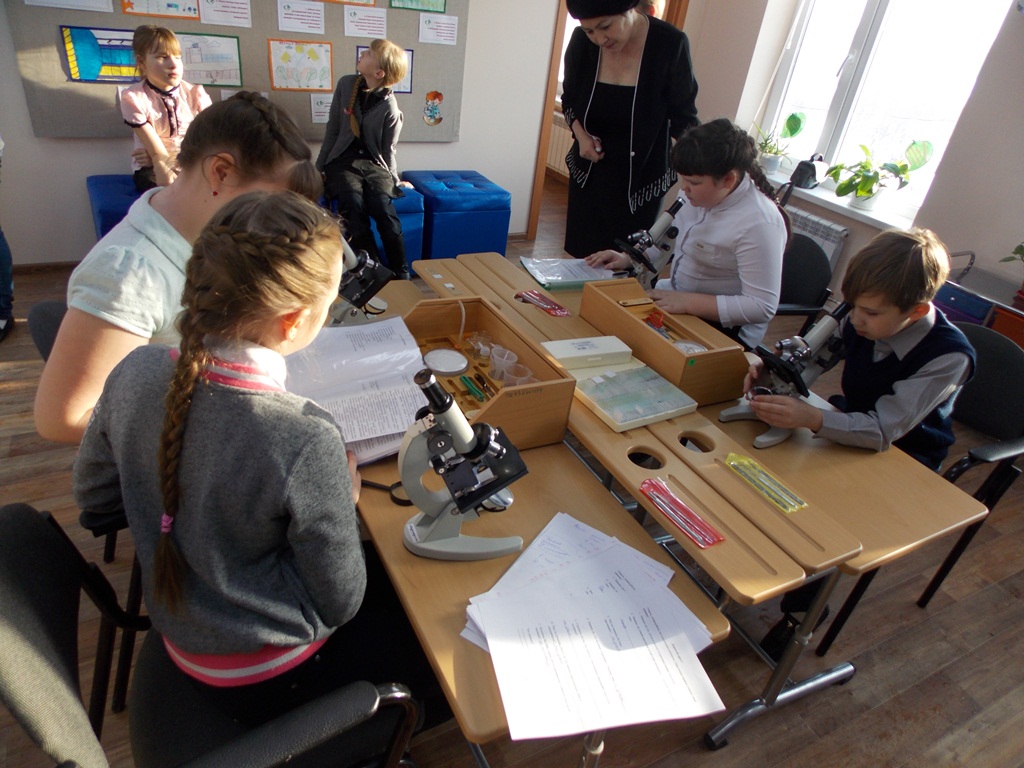 Приложение 3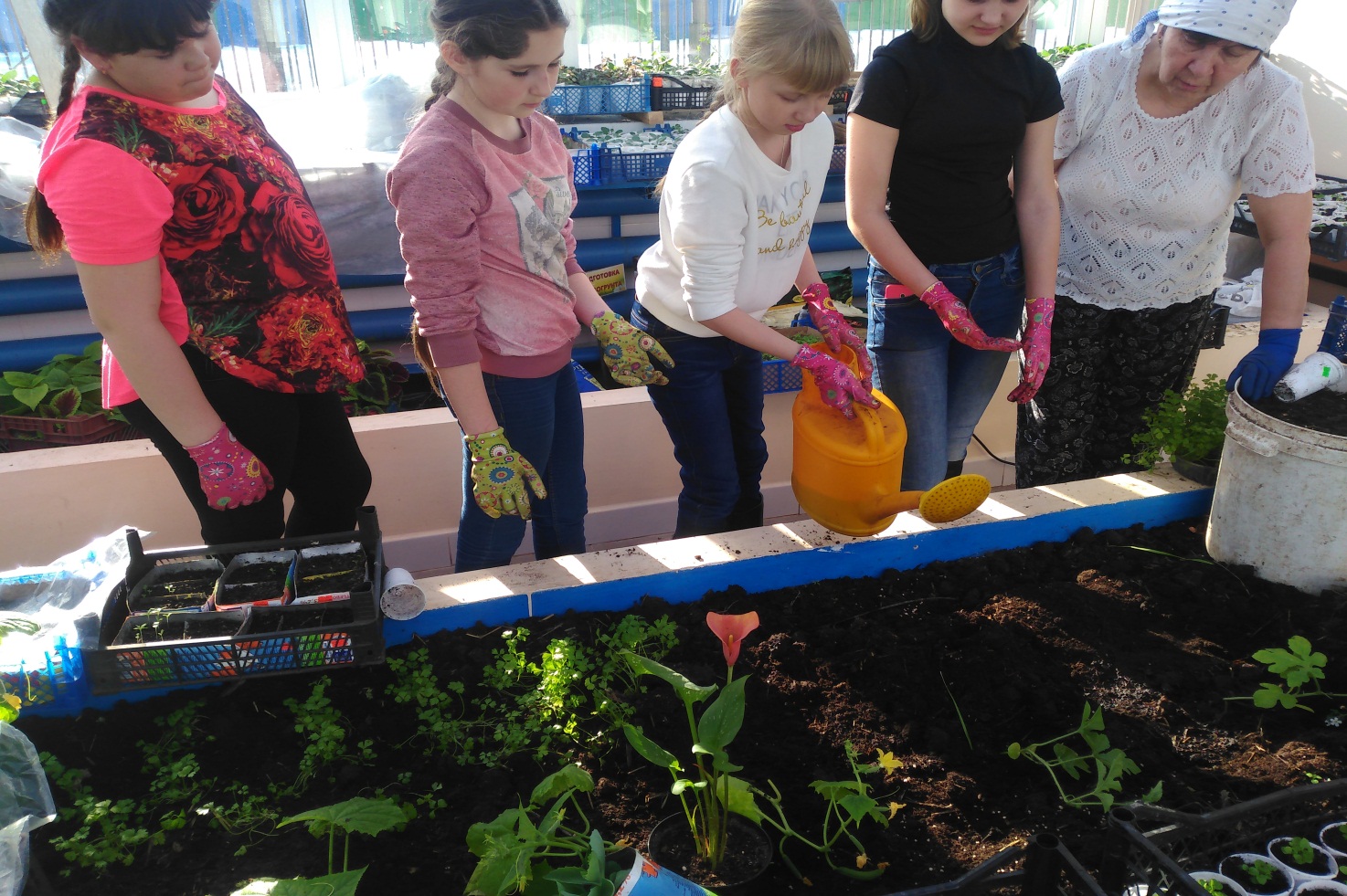 Приложение 4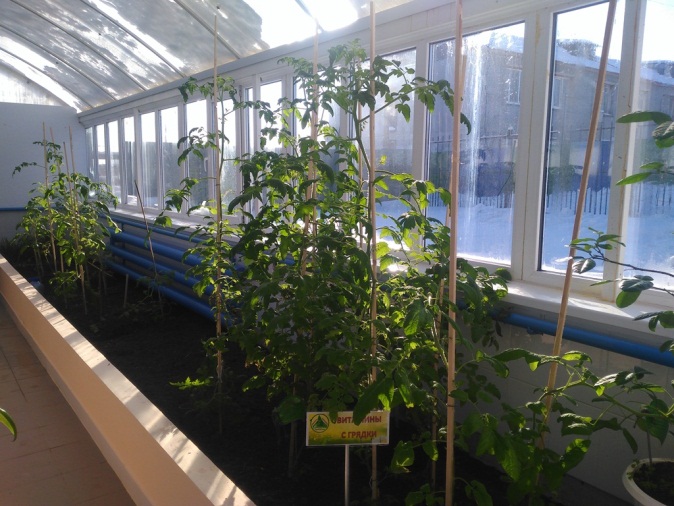 Приложение 5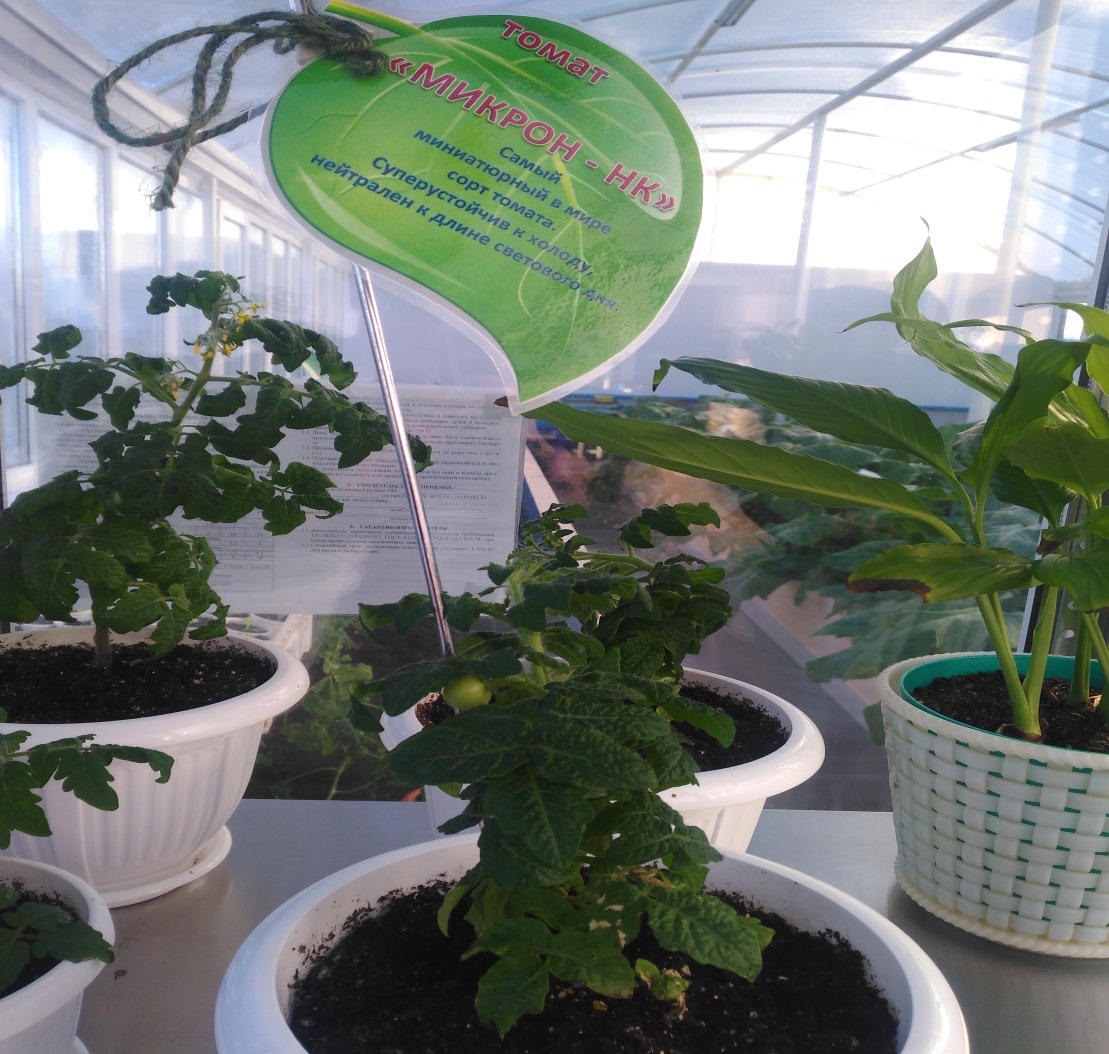 Приложение 6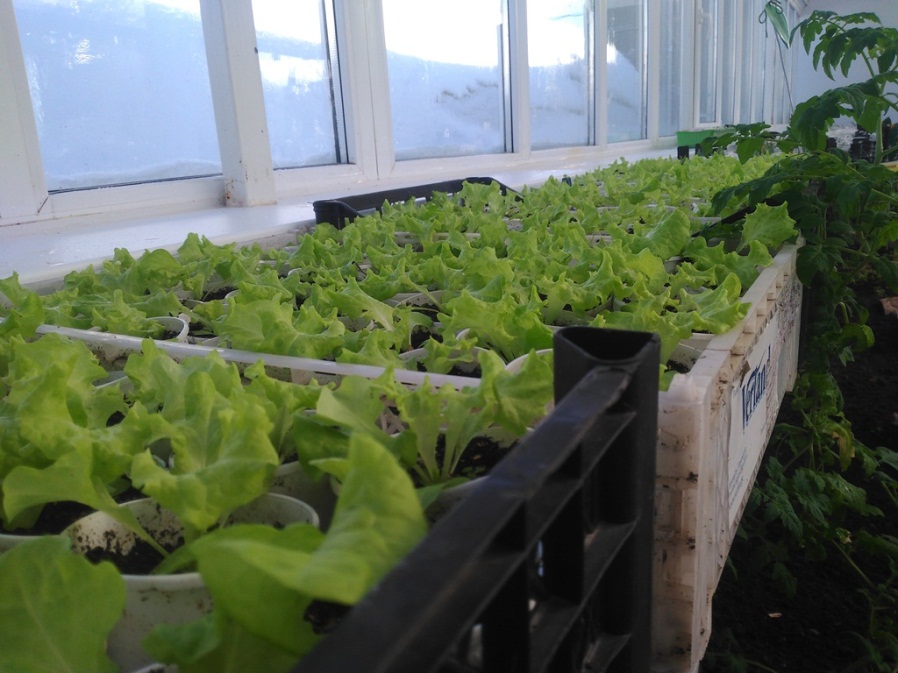 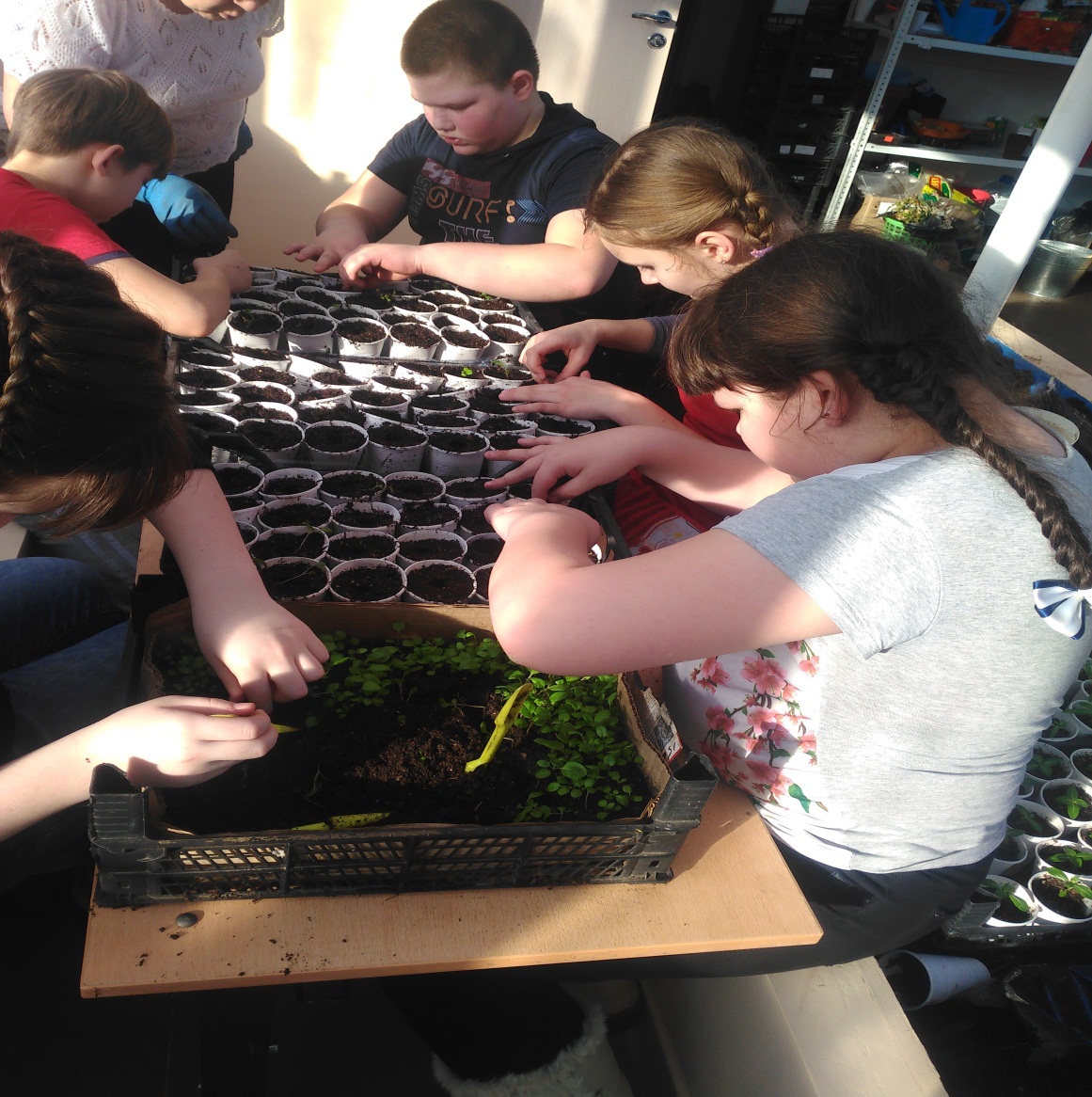 Приложение 7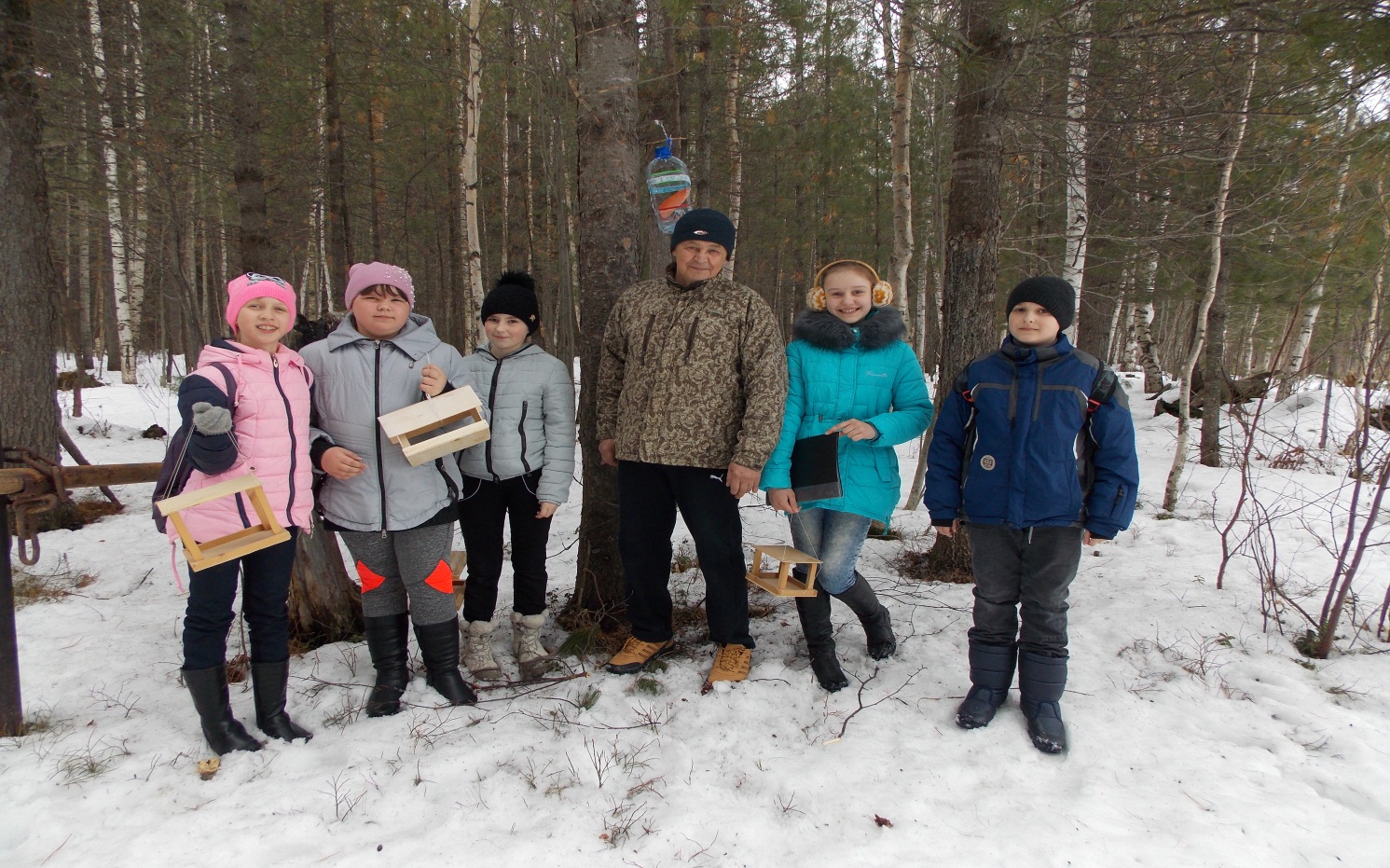 Приложение 8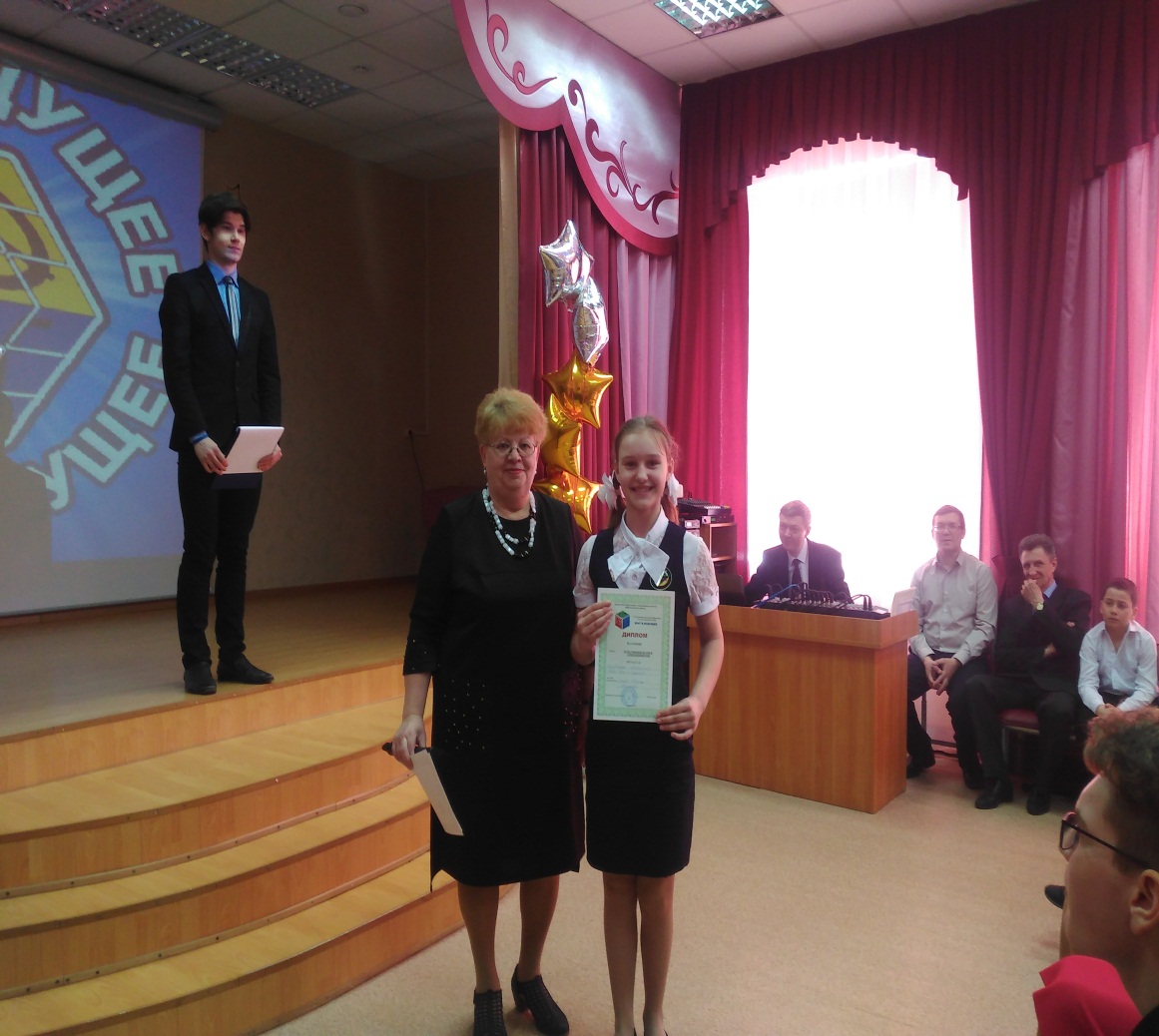 Подготовил: заведующий учебным хозяйством                         Алеев Фарид РиятовичМесяцПроводимые работыЯнварь - МайВысаживаем рассаду в теплице, продолжаем пересадку комнатных растений. Выставляем рассаду для закаливания на открытый воздух.ИюньМассовая посадка рассады цветов  в открытый грунт.ИюльУход за комнатными цветами (полив, рыхление, подкормка, подсыпание земли). Подготовка почвогрунта. Полив и прополка пришкольных цветников.АвгустПолив и прополка пришкольных цветников. Собираем, сушим семена цветов. Начинаем посадку комнатных растений в цветочные горшки.СентябрьПроизводим замену земли в цветочных горшках. Продолжаем сбор семян.ОктябрьЗаготавливаем и убираем под стеллажи почву, компост, перегной. Ремонтируем садовый инвентарь.Ноябрь - ДекабрьУход и хранение растений.№Общественно значимый эффект Наименование показателяЗначение показателяЭкологическое образование воспитанников и обучающихся      с. ЧеускиноОзнакомительная экскурсия в теплицу и исследовательский кабинет11Экологическое образование воспитанников и обучающихся      с. ЧеускиноМастер класс по посадке семян цветочных культур2Экологическое образование воспитанников и обучающихся      с. ЧеускиноЗанятия кружков дополнительного образования «Росток», «Юный эколог»27Экологическое образование воспитанников и обучающихся      с. ЧеускиноПодготовка социального проекта «Дневниковый период» на районную акцию социальных проектов «Я-гражданин России»6Экологическое образование воспитанников и обучающихся      с. ЧеускиноПодготовка исследовательской работы на районную конференцию молодых исследователей «Шаг в будущее»92.Мероприятия по развитию интереса обучающихся к профессиям, связанных с сельским хозяйствомЭкскурсия в теплицу153.Мероприятия по формированию у  обучающихся ответственного отношения к труду, к окружающей средеМастер класс по посадке семян цветочных культур43.Мероприятия по формированию у  обучающихся ответственного отношения к труду, к окружающей средеМастер-класс по работе со световым микроскопом63.Мероприятия по формированию у  обучающихся ответственного отношения к труду, к окружающей средеПомощь  обучающихся работникам теплицы в подготовке почвогрунта к посадке растений123.Мероприятия по формированию у  обучающихся ответственного отношения к труду, к окружающей средеПикировка саженцев обучающимися164Проведение традиционных акций «Спасти и сохранить»День водно-болотных угодий15Проведение экскурсий на этно-площадке для общественности с. ЧеускиноЭкскурсия для жителей села в рамках дня открытых дверей3